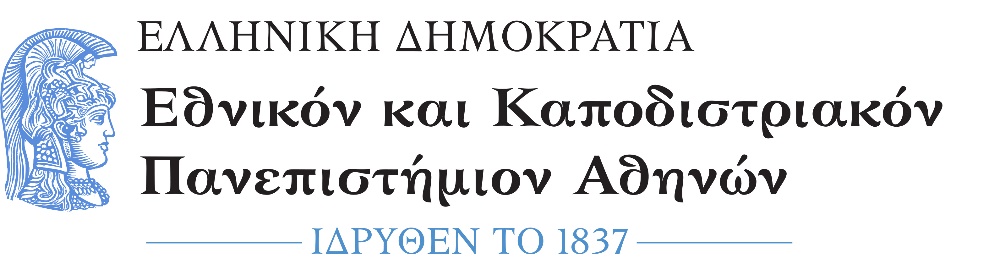 ΑΙΤΗΣΗ ΕΠΑΝΕΞΕΤΑΣΗΣ ΜΑΘΗΜΑΤΟΣ				                                ΠΡΟΣ: Τη Γραμματεία της Σχολής/Τμήματος  EMMEΕπώνυμο: …………………………................Όνομα: …………………………….................Πατρώνυμο: ….…………………………….....Μητρώνυμο: ………………………………….Αριθμ. Μητρώου: ……………………………Κιν. τηλέφωνο: …………………................E-mail: ……………………………………………..*Η συμπλήρωση όλων των  στοιχείων είναι υποχρεωτική.Του Εθνικού και ΚαποδιστριακούΠανεπιστημίου Αθηνών. Παρακαλώ όπως διαγραφεί ο βαθμός (…………………) από το υποχρεωτικό μάθημα «………………………………………………………………………………………………………………………………………………………………………………………………………………………………….»στην εξεταστική του ………………………………………….ώστε να επανεξεταστώ.Αθήνα, ……………………………….Ο/Η Αιτών/ούσα(ονοματεπώνυμο & υπογραφή)